 	+	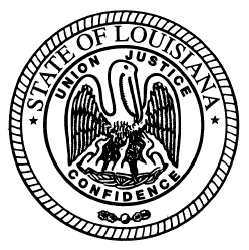   State of Louisiana State Licensing Board for Contractors AGENDACommercial board Meeting		MARCH 15, 2012		ROLL CALL – Ms. Sharon Fabre PLEDGE OF ALLEGIANCE – Mr. William J. Clouatre, Member INVOCATION & INTRODUCTION – Judge Darrell White, Retired, Hearing OfficerConsider Minutes of the February 16, 2012 Commercial Board Meeting.Welcome / Introductions – Mr. Michael McDuff, Executive DirectorNEW BUSINESSC.	JUDGMENT HEARING(S):Osborne-Scott Construction, LLC, Baton Rouge, Louisiana – Consideration of an alleged violation for having a judgment which was rendered by the 19th Judicial District Court, Number C587461, Sec. 24, Parish of East Baton Rouge, Louisiana, on January 17, 2012, holder of commercial contractor’s license number 30805, ordered to pay $20,000.00 plus interest and fees in favor of Block Construction, LLC.  La. R.S. 37:2192 Sec. 115 (C) Rules and Regulations of the Board.D.  Compliance Hearing(S): 1.	a)	Wautashi Construction, Inc., New Orleans, Louisiana  – Consideration of an alleged violation for entering into a contract with an unlicensed contractor to perform home elevation work, at but not limited to, 3824 West Louisiana Street ($28,000.00), Kenner, Louisiana.  La. R.S. 37:2158 (A)(4).	b)	Carlos Rodriguez d/b/a  Rocks Shoring & Southern Elevation, Houston, Texas – Consideration of an alleged violation for acting as a contractor by bidding and contracting to perform home elevation work without possessing a Louisiana State contractor’s license, at but not limited to, 3824 West Louisiana Street ($28,000.00), Kenner, Louisiana.  La. R.S. 37:2160 (A)(1).a)	Melida, Inc., Slidell, Louisiana – Consideration of an alleged violation for permitting its contractor’s license to be used by another when the other contractor does not hold a license for the classification of work for which the contract is entered, at but not limited to, 27233 South East Price Alley ($97,000.00) and 27343 Barringer Road ($128,122.88), Lacombe, Louisiana and 135 North Street, ($100,725.00), 2966 William Tell ($110,00.00), and 766 Daney Street ($100,000.00), Slidell, Louisiana.  La. R.S. 37:2158 (A)(5).b)  	Gary Jones, Mandeville, Louisiana - Consideration of an alleged violation for acting as a contractor to performing work without possessing a Louisiana State contractor’s license, at but not limited to, 27233 South East Price Alley ($97,000.00) and 27343 Barringer Road ($128,122.88), Lacombe, Louisiana and 135 North Street, ($100,725.00), 2966 William Tell ($110,000.00), and 766 Daney Street ($100,000.00), Slidell, Louisiana.  La. R.S. 37:2160 (A)(1).	a)	St. Tammany Homes, L.L.C., Abita Springs, Louisiana – Consideration of an alleged violation for permitting its contractor’s license to be used by another when the other contractor does not hold a license for the classification of work for which the contract is entered, at but not limited to, 35263 Garden Drive ($107,000.00), Slidell, Louisiana.  La. R.S. 37:2158 (A)(5).b)  	Gary Jones, Mandeville, Louisiana - Consideration of an alleged violation for acting as a contractor to performing work without possessing a Louisiana State contractor’s license, at but not limited to, 35263 Garden Drive ($107,000.00), Slidell, Louisiana.  La. R.S. 37:2160 (A)(1).	The Jefferson Group, LLC, New Orleans, Louisiana - Consideration of an alleged violation for bidding and/or contracting to perform work, at but not limited to, 2627 Milan Street ($27,000.00), New Orleans, Louisiana, without possessing a State Contractor’s license and/or acting as  a contractor to construct a residence or perform home improvement work without possessing a State Residential Contracting license or Home Improvement Registration, at but not limited to, 2018 Law Street ($119,090.00), New Orleans, Louisiana;  3116 Sweetgum ($160,000.00), Harvey, Louisiana; 7615 Mercier Street ($30,000.00), New Orleans, Louisiana. La. 37:2160 (A)(1), La. R.S. 37:2167 (A), La R.S. 37:2175.2 (A).M. Matt Durand, L.L.C., St. Martinville, Louisiana – Consideration of an alleged violation for failure to provide the requested documentation during the time afforded for work, at but not limited to, Valero project, 14902 River Road, Norco, Louisiana.  La. R.S. 37:2192, Sec. 101 Rules and Regulations of the Board.  a)	Rudolf Construction Partners, LLC, Virgina Beach, Virginia – Consideration of an alleged violation for acting as a contractor to per	form work without possessing a Louisiana State contractor’s license, Cox Cable Warehouse and Test Facility project ($870,000.00), Port Allen, Louisiana.  La. R.S. 37:2160 (A)(1).b)	Bruin, LLC d/b/a Bruin Builders, LLC, Baton Rouge, Louisiana – Consideration of an alleged violation for entering into a contract in the “unlicensed name” with an “unlicensed contractor” to perform work, at but not limited to, Cox Cable Warehouse and Test Facility project ($870,000.00), Port Allen, Louisiana. La. R.S. 37:2158 (A)(4) and Sec. 109 Rules and Regulations of the Board.a)	Haddad Construction Company, Inc., Baton Rouge, Louisiana - Consideration of an alleged violation for entering into a contract with an unlicensed contractor to perform work, at but not limited to, HD Supply project, 15445 West Old Perkins Road ($2,018,841.00), Baton Rouge, Louisiana.  La. R.S. 37:2158 (A)(4).b)	Smith-Fab, Chandler, Texas – Consideration of an alleged violation for acting as a contractor to perform work without possessing a Louisiana State contractor’s license, at but not limited to, HD Supply project, 15445 West Old Perkins Road ($303,375.00), Baton Rouge, Louisiana  La. R.S. 37:2160 (A)(1).Three Fold Consultants, L.L.C., New Orleans, Louisiana - Consideration of an alleged violation for performing work not included in the classification under which its State commercial license was issued in an amount exceeding $50,000.00, at but not limited to, St. Mary’s Academy of the Holy Family Temporary and Permanent Campus project, New Orleans, Louisiana.  La. R.S. 37:2159 (B).   Brennan Peter Longo d/b/a Longo’s Mechanical Contractors, Inc., Arabi, Louisiana – Consideration of an alleged violation for bidding and/or contracting to perform mechanical work in an “unlicensed name” at the Central Utility Plant for the University of New Orleans ($188,020.00), New Orleans, Louisiana.  La. R. S. 37:2192, Sec. 109 Rules and Regulations of the Board.Natalya Burrell, New Orleans, Louisiana - Consideration of an alleged violation for acting as a contractor to perform work without possessing a Louisiana State contractor’s license, at but not limited to, 2306-2308 Peniston Street, ($10,300.00), New Orleans, Louisiana. La. R.S. 37:2160 (A)(1).E.	ACT 725 – SETTLEMENT OFFER(S):a)	Triad Retail Construction, Inc., Pearland, Texas – Consideration of an alleged violation for entering into a contract with an unlicensed mechanical work contractor, at but not limited to, Panda Express project ($600,000.00), Shreveport, Louisiana.  La. R.S. 37:2158 (A)(4).	b)	Jon Horner d/b/a Airflow Design Solutions, Alvin, Texas – Consideration of an alleged violation for bidding and/or contracting to perform a mechanical work without a Louisiana State contractor’s license, at but not limited to, Panda Express project ($53,000.00) Shreveport, Louisiana.  La. R.S. 37:2160 (A)(1).Eagle Aire & Refrigeration, Buna, Texas – Consideration of an alleged violation for bidding and/or contracting to perform mechanical work without a Louisiana State contractor’s license, at but not limited to, DeQuincy Memorial Hospital ($17,433.72), DeQuincy, Louisiana.  La. R.S. 37:2160 (A)(1).3.	Any and All Plumbing, LLC, Slidell, Louisiana – Consideration of an alleged violation for bidding and/or contracting to perform plumbing work in excess of $10,000.00 without a Louisiana State contractor’s license, at but not limited to, Apartment Complex ($15,000.00), 5521 Clements Street, New Orleans, Louisiana.  La. R.S. 37:2160 (A)(1).OLD BUSINESSF.	COMPLIANCE HEARING/Continuance(s):Laney, Inc., Houston, Texas - Consideration of an alleged violation for acting as a contractor to perform work without possessing a Louisiana State contractor’s license, at but not limited to, Enterprise Acadian Gas Pipeline project, ($3,551,095.00), Rapides and Red River Parish, Louisiana. La. R.S. 37:2160 (A)(1). D&J Pierce Incorporated,  Shreveport, Louisiana - Consideration of an alleged violation for entering into contract with unlicensed contractor and used an “unlicensed name” to perform work, at but not limited to, Fred’s Store project, ($33,537.32), Haughton, Louisiana.  La. R.S. 37:2158 (A)(4), Sec. 109 Rules and Regulations of the Board.a)	BRC & Associates, LLC, Marrero, Louisiana  – Consideration of an alleged violation for permitting its contractor’s license to be used by another when the other contractor does not hold a license for the classification of work for which the contract is entered, at but not limited to, 209 Dale Street ($123,000.00), Gretna, Louisiana.  La. R.S. 37:2158 (A)(5).b)	Janet Construction, LLC, St. Rose, Louisiana – Consideration of an alleged violation for constructing a residence and/or performing home improvements without possessing a State Residential Building License, at but not limited to, 209 Dale Street ($123,000.00), Gretna, Louisiana.  La. R.S. 37:2167(A).G.	COMPLIANCE HEARING(S) – RECONSIDERATION OF PENALTY:Patterson Structural Moving and Shoring, LLC, New Orleans, Louisiana – On February 16, 2012, the Board considered an alleged violation for entering into a contract with an unlicensed contractor to perform work, at but not limited to, 3120 St. Bernard Avenue ($156,700.00), New Orleans, Louisiana.  La. R.S. 37:2158 (A)(4).Decision & Civil Penalty Assessed at the February 16, 2012 Commercial Board: A Motion was made by Mr. Gallo which was seconded by Mr. Weston to accept the plea.  The Motion passed. A Motion was made by Mr. Weston which was seconded by Mr. Gallo to fine PATTTERSON STRUCTURAL MOVING AND SHORING, LLC $1000.00, court costs and 6 months’ probation.  The Motion passed.  Harris Electric, Inc., Theodore, Alabama  - On February 16, 2012, the Board considered an   alleged violation for acting as a contractor to perform work without possessing a Louisiana State contractor’s license, at but not limited to, Fred’s Store project ($102,800.00), Haughton, Louisiana.  La. R.S. 37:2160 (A)(1).Decision & Civil Penalty Assessed at the February 16, 2012 Commercial Board: A Motion was made by Mr. Lambert which was seconded by Mr. Graham to find HARRIS ELECTRIC, INC in violation.  The Motion passed.  A Motion was made by Mr. Lambert which was seconded by Mr. Mallet to fine HARRIS ELECTRIC, INC. the maximum penalty plus court costs.   The Motion passed.  H.	Request for Reconsideration of revocation:Ser Development, LLC, Baton Rouge, Louisiana – On February 16, 2012, the Board considered an alleged violation for having an unpaid judgment which was rendered by the City Court, No. 2010-004212, Sec. B, City of Baton Rouge, Louisiana, on August 8, 2011, holder of commercial contractor’s license number 45592 and suspended residential contractor’s license number 88925, ordered to pay $4,075.20 plus interest and fees in favor of Southern Pipe & Supply Company, Inc. La. R.S. 37:2158, (B)(1), 2162, Sec. 115 (C) Rules and Regulations of the Board.Decision & Civil Penalty Assessed at the February 16, 2012 Commercial Board: A Motion was made by Mr. Gallo which was seconded by Mr. Clouatre to revoke the license of SER DEVELOPMENT, LLC.  The Motion passed.   I.	COMMITTEE REPORTS:	1.	Report from the Staff -Ms. Dupuy	2.	Building Committee – Mr. Graham	3.	Classification and Testing Committee – Mr. Weston / Mr. Dupuy	4.	Legislative/Rules and Regulations Committee – Mr. Gallo	5.	Act 725 Committee – Mr. Meredith	6.	Finance Committee – Mr. Dupuy 7.	Residential Building Committee – Mr. WestonJ.	Consideration of residential licensure applications, and home improvement registration applications as listed and attached to the agenda.  (Pages 6-10) K.	Consideration of commercial licensure exemptions as listed and attached to the agenda. (Pages 12-16)L.	Consideration of mold remediation application as listed and attached to the agenda. (Page 18)M.	Consideration of additional classifications as listed and attached to the agenda. (Pages 20-22)N.	Consideration of commercial applications as listed and attached to the agenda. Pending All Requirements Being Met (Pages 24-31)Regular Commercial Applications  (Page 32-33)ADJOURNMENTResidential applicationS for license  (pending all requirements being met)COMPANY NAMESBASTION WORKS, LLC2111 South Gayoso Street, New Orleans, LA  70125BOLTON MECHANICAL, LLCP. O. Box 78124, Baton Rouge, LA  70837BRYAN CONTRACTING GROUP, LLC	1010 Marshall Street, Shreveport	, LA  71101BULLIUNG, DENNIS CYRI	121 Vine Street, Metairie	, LA  70005CARLIN DEVEER CONSTRUCTION, LLC	15144 S. Oakleigh Lane, Prairieville, LA  70769CASEY J. FORSHAG, LLC	401 Rue St Ann, Metairie, LA  70005CASEY E. BYRD CONSTRUCTION, LLC2607 Timber Lane, Lake Charles, LA  70124CASTLE HOME CONSTRUCTION, LLC	1018 State Street, Jennings, LA  70546CG PROPERTIES & HOLDINGS, LLC	40304 Dinwiddie Drive, Pine Grove, LA  70453CONSTRUCTION SERVICES OF SOUTHWEST LOUISIANA, LLC	5393 Big Lake Road, Lake Charles, LA  70605CYPRESS COLUMNS COSNTRUCTION, INC.422 Highway Drive, Jefferson, LA  70121D. SCOTT CONSTRUCTION, LLC	13546 Lillian Drive, Baton Rouge, 	LA  70809DERAMUS, EDDIE JAMES1026 Abbie Glenn Lane, Shreveport, La  71106ESTEL SIMPSON, JR.P. O. Box 6205, St. Joseph, La  71366FONTENOT, TORA C.	17853 Hwy 383, Iowa, LA  70647GRANT ETHRIDGE CONSTRUCTION, LLC		1563 Country Club Drive, Baton Rouge, LA  70808HACIENDA CONSTRUCTION OF LOUISIANA, LLC	3435 Barataria Blvd, Marrero, LA	70072HEMISPHERE CONSTRUCTION, LLC		P.O. Box 5241, Lake Charles, LA  70606HIGH STANDARD CONSTRUCTION, LLCP. O. Box 482, Grand Isle, LA  70358JRM CONSTRUCTION, LLC1324 Patriot Drive, Slidell, LA  70458KAY-RAY CONSTRUCTION, LLC	14556 Vicaro Lane, Hammond, LA	  70401KELLY CONSTRUCTION GROUP, LLC	PO Box 812, Walker, LA  70785KOI CONSTRUCTION SERVICES, LLC900 Mouton Street, New Orleans, LA  70124L. COLEMAN CONTRACTING, INC.		7249 Florida Blvd., Suite C, Baton Rouge, LA  70806LAROCQUE VENTURES, LLC1814 Hollow Cove, Lake Charles, LA 70611LARRY MCCALL CUSTOM HOMES, INC.			12 Turtle Creek Drive, Benton, LA  71006MILLIGAN, JR., RUSSELL J. 	30938 LA Highway 16, Denham Springs, LA  70726PENDERGRASS INVESTMENTS, LLC              
9038 Villa Haven Drive, Greenwell Springs, LA 70739RILEY HARRIS CONSTRUCTION, LLC12250 CR289, Tyler, TX  75707SCHOEFFLER BUILT HOMES, LLC			PO Box 52196, Lafayette, 	LA  70505SIMON CONSTRUCTION, LLC		2243 Spring Pointe Drive, Baton Rouge, LA	  70810VISIONARY SERVICES, LLC37533 Highway 427, Prairieville, LA  70769WATERFRONT CONSTRUCTION OF LOUISIANA, LLCP. O. Box 1088, Ferriday, LA  71334HOME IMPROVEMENT APPLICATIONS FOR REGISTRATION (pending all requirements being met)COMPANY NAMEA & B CONSTRUCTION AND REMODELING, LLC		26232 Kendalwood Road, Baton Rouge, LA  70817A-1 ALUMINUM, LLC		77863 PO Box, Baton Rouge, LA  70879AAA CONTRACTOR I, INC.	3040 Sugar Bowl, Baton Rouge, LA  70814AFFORDABLE POOLS, LLC410 Oddfellows Road, Crowley, LA  70526ALL IN 1 HOME IMPROVEMENT, LLC	5872 Coubra Drive, Marrero, LA  70072ALVIN BALLARD ROOFING, LLC8676 Goodwood Boulevard #201, Baton Rouge, LA  70806AMERICAN ROOFING & CONSTRUCTION, LLC	910 Pierremont Suite 410, Shreveport, LA  71106ANDRUS RESTORATION, LLC	601A Leeward Loop, Covington, LA  70433B.E.A.R. CONTRACTORS, LLC	1500 4th Street, Ste. S, Harvey, LA  70058BELL, DAVID LYNN14430 Samantha Drive, Denham Springs, LA  70726BLACKWATERCONSTRUCTION, LLC	2427 Peniston Avenue, New Orleans, LA  70115BRIAN MARCEAUX CONSTRUCTION, LLC	PO Box 1032, Abbeville, LA  70511BROUSSARD, TERRY J.603 Lisa St, Rayne, LA  70578CEDAR VALLEY EXTERIORS, INCORPORATED3369 Con Rapids Blvd, Coon Rapids, MN  55433COOK, JR., WILLIAM KEITH2704 Bradbury Drive, Meraux, LA  70075CUSTOM MADE, LLC	5852 Forsythia Ave, Baton Rouge, LA  70808D & H REMODELING, LLC7000 Fern Avenue Apt. 206, Shreveport, LA  71105D & L HOME IMPROVEMENT, LLC7512 Tricia Court, New Orleans, LA  70128DOZIER POOLS, LLC	5395 Jones Creek Road, Suite 1, Baton Rouge, LA  70817EXCLUSIVE INTERIORS & INSTALLATIONS, LLC6926 Modesto Ave, Baton Rouge, LA  70811FIRST CHOICE RESTORATION, LLC	828 Saint Louis St, New Orleans, LA  70112FRANKLIN PAVEMENT MANAGEMENT, LLC160 Pineywoods Drive, Ponchatouta, LA  70454GULF COAST MOBILITY, INC.175 Country Club Drive, Covington, LA  70433H & A FOUNDATION SERVICES, LLC	2816 Kingston St #B, Kenner, LA  70062HARLAN CONSTRUCTION, CO.	500 Dolhonde St, Gretna, LA  70053HIGDON, MARK69531 Highway 1077, Covington, LA  70433HODAS, MARCEL5224 Wicklow Drive, Baton Rouge, LA  70814-6464HOOGLAND'S NURSERY, LLC2713 Viking Drive, Bossier City, LA  71111J & S REAL ESTATE CONSTRUCTION, LLC2072 Bonn Street, Harvey, LA  70058JESHUA JIRED REMODELING & CONSTRUCTION, LLC		13774 Lourdes Street, New Orleans, LA  70129KEANE CONSTRUCTION, INC.	1737 E. Hwy. 62	Ft., Gibson, OK  74434L H THOMPSON, LTD	19448 Melissa Lane, Covington, LA  70435LAST CALL PUNCH SERVICES, LLC	40472 Highway 621, Gonzales, LA  70737MGM CONSTRUCTION SERVICES, LLC5928 Parkforest Drive, Baton Rouge, LA  70816NATIONAL RELIEF NETWORK, INC.	PO Box 125, Greenville, MI  48838OWEN, JEFFREY E.	PO Box 770627, New Orleans, LA  70177PMG RESTORATION, LLC	29680 Christopher, Walker, LA  70785RAMA CONSTRUCTION, LLC2620 Missouri Ave, Metiaire, LA  70003REBIRTH ENERGY SOLUTIONS, LLC807 Weiblen Place, New Orleans, LA  70124RODRIGUE'S CONSTRUCTION, LLC5457 Bayouside Drive, Chauvin, LA  70344ROOFING BY MARTINEZ, LLC	115 Mayo Road, Shreveport, LA  71106SHEPPARD, PHILLIP L.128 Ashlawn Lawn, Monroe, LA  71203SOUTHWEST LOUISIANA PHYSICIAN SERVICES, LLC	6237 White Oak Drive, Lake Charles, LA  70615SPRAY SYSTEMS OF ARIZONA, INC.	2202 W. Medtronic Way, Suite 108, Tempe, AZ  85281STYLISH FLOORS, LLC	2201 Severn Avenue Bldg K #211, Metairie, LA  70001TEAGUE, WILLIAM CHARLES3309 Common Street, Lake Charles, LA  70601TOOLE, MICHAEL J.PO Box 1293, Malvern, AR  72104TSD BUILDERS, INC.	4325 Mandeville Street, New Orleans, LA  70122WEST, RONALD C.13420 Triple B. Road, Greenwell Springs, LA  70739WOODS, MICHAEL ANTHONY	5744 Providence Place, New Orleans, LA  70126YESHUA FOUNDATION 2916 Woodford Street, Shreveport, LA  71108CONSIDERATION OF LICENSURE EXEMPTION(S):New Application ExemptionsD. Scott Construction, LLC, 13546 Lillian Drive, Baton Rouge, LA  Application is being made, pending all requirements being met, for a Residential Building Construction License. This firm is requesting exemption of the Residential Building Construction examination. Mr. Darrell K. Scott Sr., Member, is to be listed as the qualifying party.COMMERCIAL LICENSURE EXEMPTION REQUESTSCOMMERCIAL LICENSURE EXEMPTION REQUESTSReciprocityAnco Construction, LLC, P.O. Box 130, Corinth, MS   	       This firm currently holds commercial license #33522 since 1968 with the classification of Building Construction.This firm is requesting exemption of the of the Building Construction examination in order to allow Mr. Jon Kevin Harvell, Employee, to be listed as the qualifying party.This firm has held a license with the Mississippi State Board of Contractors since 1968 with the comparable classification. The Law, Rules & Regulations exam was mailed on 03/07/12.A P FAB, LLC, 1012 E. 22nd Street, Stuttgard, ARThis firm currently holds commercial license #50351 since 2008 with the classification of Industrial Piping.This firm is adding the classification requesting the exemption of the Heavy Construction examination in order to allow Michael D. Shook, Member, to be listed as the qualifying party.This firm has held a license with the Arkansas Contractors Licensing Board since 2006 with the comparable classification. The Law, Rules & Regulations exam was mailed on 03/08/12.Bryan Powell Drywall, Inc. 4330 Parker Lane, Texarkana, AR   	       This firm is applying for a commercial license with the classification of Building Construction.This firm is requesting exemption of the 60-day waiting period and the Building Construction examination in order to allow Ms. Debra Kathleen Powell, Member, to be listed as the qualifying party.This firm has held a license with the Arkansas Contractors Licensing Board since 1994 with the comparable classification. The Law, Rules and Regulations exam was mailed on 03/01/12. The 60-day waiting period for issuance of a license to a non-resident contractor expires on 03/31/12.Burton Builders, Inc. P.O. Box 638, Belmont, MS   	       This firm is applying for a commercial license with the classification of Building Construction.This firm is requesting exemption of the 60-day waiting period and the Building Construction examination in order to allow Mr. Tim Burton, Member, is to be listed as the qualifying party.This firm has held a license with the Mississippi State Board of Contractors since 1984 with the comparable classification. The Law, Rules & Regulations exam was mailed on 03/08/12.Center Line Electric, Inc., 325 Clark Street, Dyersburg, TN 	       This firm is applying for commercial license with the classification of Electrical Work Statewide.This firm is requesting exemption of the Electrical Work Statewide examination in order to allow Mr. Robert Edward Sanders, Member, to be listed as the qualifying party.This firm has held a license with the Tennessee Board for Licensing Contractors since 2005 with the comparable classification. The Law, Rules & Regulations exam was mailed on 02/22/12. Circle S, Inc. Of Mississippi, P.O. Box 529, New Hebron, MS   	       This firm currently holds commercial license #31979 since 1996 with the classifications of Painting, Coating and Blasting (Industrial & Commercial), Insulation (Industrial and Commercial) and Vacuum and Catalyst Handling Services/Sulfuric Acid Plant Maintenance.This firm is requesting exemption of the Painting, Coating and Blasting (Industrial and Commercial) and Insulation (Industrial and Commercial) examinations in order to allow Mr. Lonnie Joe Steverson, Employee, to be listed as the qualifying party.This firm has held a license with the Mississippi State Board of Contractors since 1988 with the comparable classifications. The Law, Rules & Regulations were taken and passed on 01/24/12.Hollis Electric Co. Inc., 4213 1st Avenue North, Birmingham, AL   This firm currently holds commercial license #44410 since 2006 with the classification of Electrical Work Statewide.This firm is requesting exemption of the Electrical Work Statewide examination in order to allow Mr. Christopher M. Mason, Employee, to be listed as the qualifying party.This firm has held a license with the Alabama Board of Electrical Contractors since 2009 with the comparable classification. The Law, Rules & Regulations were mailed on 02/16/12.Level 5, LLC, 2000 River Edge Parkway, Suite 100, Atlanta, GAThis firm currently holds commercial license #44658 since 2006 with the classification of Building Construction.This firm is requesting exemption of the Building Construction examination in order to allow Mr. Bradley Scott Eller, Member, to be listed as the qualifying party.This firm has held a license with the State of Georgia since 2009 with the comparable classification. The Law, Rules & Regulations were mailed on 03/07/12. Mock, Inc.7030 Ryburn Drive, Millington, TN   	       This firm is applying for a commercial license with the classifications of Installation of Equipment, Machinery and Engines and Crane Manufacturing, Erection, Installation and Services.This firm is requesting exemption of the 60-day waiting period and the Installation of Equipment, Machinery and Engines and Crane Manufacturing, Erection, Installation and Services                                         examination in order to allow Mr. Benjamin John Buffington, Employee, to be listed as the qualifying party.This firm has held a license with the State of Tennessee Board for Licensing Contractors since 2001 with the comparable classifications. The Law, Rules & Regulations were mailed on 03/05/12.Powerhouse Retail Services, LLC, 301 East Main Street, Crowley, TXThis firm is applying for a commercial license with the classifications of Building Construction and Electrical Work Statewide.This firm is requesting exemption of the 60-day waiting period and the Electrical Work Statewide examination in order to allow Mr. Curtis Eugene Wood, Employee, to be listed as the qualifying party.This firm has held a license with the Texas Department of Licensing and Regulation since 2010 with the comparable classifications. The Law, Rules & Regulations were mailed on 02/24/12.Strike Construction, LLC, 831 Crossbridge Drive, Spring, TX   	       This firm currently holds commercial license #44682 since 2010 with the classifications of Heavy Construction, Municipal and Public Works Construction and Electrical Work Statewide.This firm is adding a qualifying party, requesting exemption of the Electrical Work Statewide examination in order to allow Mr. Travis L. Fasulo, Employee, to be listed as the qualifying party.This firm has held a license with the Texas Department of Licensing And Regulation since 2010 with the comparable classification. New Application Exemptions Bayou Well Services, LLC, 800 Gessner Street, Suite 1000, Houston, TX  This firm is applying for a commercial license with the classification of Well Servicing, Workover Completion, and Plug and AbandonWells. This firm is requesting exemption of the 60-day waiting period in order to allow Mr. Joshua B. Dearman, Employee, is to be listed as the qualifying party.Mr. Joshua B. Dearman has been scheduled to take examinations on 03/13/12. The 60-day waiting period for issuance of a license to a non-resident contractor expires on 05/06/12.D&G Boring, Inc., 2778 Cumberland Blvd. Suite 574, Smyrna, GA        This firm is applying for a commercial license with the classification of Tunneling and Road Boring.This firm is requesting exemption of the 60-day waiting period in order to allow Mr. Jason Robert Schmidt, Employee, to be listed as the qualifying party.Mr. Jason Robert Schmidt has been scheduled to take examinations on 03/14/12. The 60-day waiting period for issuance of a license to a non-resident contractor expires on 03/25/12.Foltz Welding, LTD, 501 Clinton Avenue, Patoka, IL        This firm is applying for a commercial license with the classification of Oil Field Construction.This firm is requesting exemption of the 60-day waiting period in order to allow Mr. Zeb A. Joliff, Employee, to be listed as the qualifying party.Mr. Zeb A. Joliff has been scheduled to take examinations on 03/14/12. The 60-day waiting period for issuance of a license to a non-resident contractor expires on 04/24/12.Gibbs Residential, L.L.C., P.O. Box 23730, New Orleans, LA  This firm is applying for a residential license with the classification of Residential Building Construction.This firm is requesting exemption of the Residential Building Construction examination in order to allow Mr. Lawrence Charles Gibbs, Member, to be listed as the qualifying party.Mr. Lawrence Charles Gibbs has taken and passed Building Construction, Highway, Street and Bridge Construction, Heavy Construction, Municipal and Public Works Construction, Rules & Regulations.Hosanna Enterprises, LLC, 1224 Rue Beauvais, Mandeville, LA        This firm is applying for a commercial license with the classification of Building Construction.This firm is requesting exemption of the Building Construction examination in order to allow Ms. Sandra Day Levee, Member, to be listed as the qualifying party.The Business & Law exam has been scheduled for 05/15/12.Kat Specialties, Inc. Of Texas, P.O. Box 495368, Garland, TX        This firm is applying for a commercial license with the classification of Stone, Granite, Slate, Resilient Floor Installations and Carpeting.This firm is requesting exemption of the 60-day waiting period and the Stone, Granite, Slate, Resilient Floor Installations and Carpeting examination in order to allow Mr. Tony Wayne Bonham, Employee, to be listed as the qualifying party.The Law, Rules & Regulations were mailed on 03/06/12. The 60-day waiting period for issuance of a license to a non-resident contractor expires on 05/02/12.PRO-KLEEN, Inc. of Kansas, P.O. Box 336, Augusta, KS  Application is being made, pending all requirements being met, for a commercial license with the classification of Painting, Coating and Blasting (Industrial and Commercial) and Fireproofing, Firestopping and Metalizing. This firm is requesting exemption of the 60-day waiting period in order to allow Mr. Landon Cooper Riggs, Employee, to be listed as the qualifying party.Mr. Landon Cooper Riggs is scheduled for examinations on 04/03/12. The 60-day waiting period for issuance of a license to a non-resident contractor expires on 05/02/12.Licensed ExemptionsHenry F. Teichmann Inc., 3009 Washington Road, McMurray, PA This firm currently holds commercial license #3817 since 1965 with the classification of Furnaces, Incinerators, Refractory, Pressure Vessels, Steam Systems, Acid Proofing, & Heat Exchangers.This firm is adding a qualifying party, requesting the exemption of the Furnaces, Incinerators, Refractory, Pressure Vessels, Steam Systems, Acid Proofing, & Heat Exchangers examination in order to allow Mr. Archie Lee McIntyre, Employee, to be listed as the qualifying party.The Law, Rules & Regulations were mailed on 02/22/12.J. Star Enterprises, Inc., 2136 Comet Street, New Orleans, LA   This firm currently holds commercial license #42727 since 2004 with the classifications of Building Construction, Highway, Street and Bridge Construction, Heavy Construction and Municipal and Public Works Construction.This firm is requesting exemption of the Building Construction and Highway, Street and Bridge Construction examinations in order to allow Ms. Jill Granger Coleman, Member, to be listed as the qualifying party.The Law, Rules & Regulations were mailed on 02/22/12.Act 725Climate Control, Inc., 624 Bennet Road, Lake Charles, LAThis firm currently holds commercial license 30944 since 1995 with the classification of Mechanical Work Statewide.This firm is requesting exemption of Electrical Work (Restricted) in order to allow Mr. Benjamin J. Sharpe, Member, to be listed as the qualifying party.The Business & Law examination was previously taken and passed.Joel Steven Faulk, 1005 S. Avenue K, Crowley, LA   Application is being made for a commercial license with the classification of Electrical Work (Restricted).  Mr. Joel Steven Faulk, Owner, to be listed as the qualifying party.The Law, Rules & Regulations exam was mailed on 02/28/12.Mold Remediation ApplicationsMold Remediation Applications For License  (pending all requirements being met)COMPANY NAMEDouble J. Environmental Services, LLCP. O. Box 322Walker, LA  70785Additional classificationsAdditional classifications(Passed required exams)Company Name/Classification	 	Lic. No.AC CORPORATION OF NORTH CAROLINA							5206 ADD: MECHANICAL WORK (STATEWIDE)ADVANCE SOLAR AND ELECTRICAL, LLC							55977 SPECIALTY: SOLAR ENERGY EQUIPMENTAMITE RIVER CONSTRUCTION, INC.								39879 SPECIALTY: SOLAR ENERGY EQUIPMENTANDON ENERGY SERVICES, LLC								56194 SPECIALTY: INSTRUMENTATION AND CALIBRATIONAPOLLO ENVIRONMENTAL STRATEGIES, INC.						27839 ADD: HEAVY CONSTRUCTIONBAKER DRYWALL DALLAS, LTD.								47323 SPECIALTY: LATHING, PLASTERING, AND STUCCOINGBELFOR USA GROUP, INC.									44412ADD: ELECTRICAL WORK (STATEWIDE)BOBBY L. GREENE PLUMBING & HEATING CO., INC.					5959ADD: PLUMBING (STATEWIDE)BOYKIN BROTHERS, LLC									33591ADD: HEAVY CONSTRUCTIONBRIDGES BUILDERS CONSTRUCTION GROUP LLC						56010SPECIALTY: RIGGING, HOUSE MOVING, WRECKING AND DISMANTLING; ADD: ELECTRICAL WORK (STATEWIDE)BW ELECTRIC OF LA., INC.									55316	ADD: BUILDING CONSTRUCTIONCARTER PERCY CONSTRUCTION, LLC							52499ADD: HEAVY CONSTRUCTIONCENTRAL AIRE HEATING AND AIR CONDITIONING, INC.					40996SPECIALTY: SOLAR ENERGY EQUIPMENTCIMCO REFRIGERATION, INC.								17947	ADD: MECHANICAL WORK (STATEWIDE)CHARLES CLOUD CONTRACTORS, INC.							10419	ADD: HIGHWAY, STREET AND BRIDGE CONSTRUCTIONCKW CONSTRUCTION, LLC									55028	SPECIALTY: PAINTING, COATING, AND BLASTING (COMMERCIAL AND INDUSTRIAL)CONTI ENTERPRISES, INC.									54683	SPECIALTY: LEAD BASED PAINT ABATEMENT OR REMOVALCREEL BROS, INC.										3925	ADD: HEAVY CONSTRUCTIONDANCO TRUCK AND DOZER SERVICE, LLC							37019	ADD: MUNICIPAL AND PUBLIC WORKS CONSTRUCTIONDOUBLE J ENVIRONMENTAL SERVICES, LLC						55758	SPECIALTY: LEAD BASED PAINT ABATEMENT OR REMOVALDOX MAINTENANCE, LLC									50230	ADD: BUILDING CONSTRUCTIONFAIRLEY CONSTRUCTION SERVICES, INC.							56532	ADD: MECHANICAL WORK (STATEWIDE)HOMEPLEX, LLC										48702ADD:  ELECTRICAL WORK (STATEWIDE)ICAZA, CARLOS RODOLFO JR.								47673	ADD: BUILDING CONSTRUCTIONJETTON GENERAL CONTRACTING, INC.							46188	ADD: MECHANICAL WORK (STATEWIDE)KAP ELECTRIC, INC.										42773	ADD: BUILDING CONSTRUCTIONLAKE CHARLES CONSTRUCTION, LLC							56634	ADD: MECHANICAL WORK (STATEWIDE)LYNCH CONSTRUCTION LOUISIANA, LLC							50214	ADD: HIGHWAY, STREET AND BRIDGE CONSTRUCTIONMAYMAR ENGINEERS & CONTRACTORS, LLC						55690	SPECIALTY: RIGGING, HOUSE MOVING, WRECKING AND DISMANTLINGMENARD, DAMIAN LANE									56373	SPECIALTY: CONCRETE & MASONRY REPAIR, COATING, RESURFACING,           SEALING AND POURED FLOORINGOWEN’S PLUMBING, HEATING & AIR CONDITIONING, INC. 				18281ADD: MECHANICAL WORK (STATEWIDE)PATIN CONSTRUCTION GROUP, LLC								41102	ADD: HEAVY CONSTRUCTIONPETRON, L.L.C.										20784	ADD: HIGHWAY, STREET AND BRIDGE CONSTRUCTIONQUALITY AIR CONDITIONING, HEATING, AND REFRIGERATION, LLC			53388	ADD: BUILDING CONSTRUCTIONRIVERBEND CONTRACTORS, LLC								49523	ADD: MECHANICAL WORK (STATEWIDE)ROBINS & MORTON GROUP									27775	SPECIALTY: INDUSTRIAL PLANTSROYAL ENGINEERS AND CONSULTANTS, LLC						47048	ADD: BUILDING CONSTRUCTIONSEARS ROEBUCK & CO.									5526	ADD: ELECTRICAL WORK (STATEWIDE)SES CONSTRUCTION CONSULTING GROUP, INC.						56109	SPECIALTY: BUILDING CONSTRUCTIONSHELTON, CLINTON III									46480	ADD: MUNICIPAL AND PUBLIC WORKS CONSTRUCTIONSTIS BOILER, INC.										50028	ADD: BUILDING CONSTRUCTIONADD: HEAVY CONSTRUCTIONADD:  MUNICIPAL AND PUBLIC WORKS CONSTRUCTIONTOMAHAWK CONSTRUCTION, LLC								44316ADD: BUILDING CONSTRUCTIONADD: HIGHWAY STREET AND BRIDGE CONSTRUCTIONADD: HEAVY CONSTRUCTIONTRIPLE J CONSTRUCTION GROUP, LLC	 						56125	SPECIALTY: RIGGING, HOUSE MOVING WRECKING AND DISMANTLINGUNITED RESTORATION AND PRESERVATION, INC.  					46890SPECIALTY: CONCRETE AND MASONRY REPAIR, COATING, RESURFACING, SEALING AND POURED FLOORINGUSREY, MICKEY DALE									47265	ADD: BUILDING CONSTRUCTIONVIEWPOINT DEVELOPMENT AND CONSTRUCTION COMPANY				11518	SPECIALTY: RIGGING, HOUSE MOVING, WRECKING AND DISMANTLINGCOMMERCIAL APPLICATIONSCOMMERCIAL APPLICATIONS FOR LICENSE(Pending all requirements being met)Company Name/ClassificationADS ELECTRICAL SERVICES, LLC							27383 Highway 441, Holden, LA	70744		ELECTRICAL WORK (STATEWIDE)AMB CONSTRUCTION, LLC	2423 Bainbridge 207, Kenner, LA	70062		SPECIALTY: ROOFING AND SHEET METAL, SIDINGATAKAPA CONSTRUCTION GROUP, LLC	2137-A Quail Run Drive, Suite A, Baton Rouge, LA	70808	HEAVY CONSTRUCTION; MUNICIPAL AND PUBLIC WORKS CONSTRUCTIONAXENIC, "LLC"	301 South Royal Street. DeRidder, LA  70634	BUILDING CONSTRUCTIONBARTKOWSKI LIFE SAFETY CORPORATION	5557 S. 70th Ct., Orland Park, IL   60462SPECIALTY:  ACOUSTICAL TREATMENT, SPECIALTY:  FIREPROOFING, FIRESTOPPING AND METALIZINGBEN F. BLANTON CONSTRUCTION, INC.550 Turner Blvd.	St., Peters, MO  63376		BUILDING CONSTRUCTIONBLACKWELL, BRIAN BRANDON1100 Clearview. Metairie, LA  70001	SPECIALTY: RIGGING, HOUSE MOVING, WRECKING AND DISMANTLINGBLACKWELL, ERNEST ROBERT	1100 Clearview, Metairie,  LA  70001	SPECIALTY: RIGGING, HOUSE MOVING, WRECKING AND DISMANTLINGBOLTON MECHANICAL, LLC	P.O. Box 78214, Baton Rouge, LA  70837	MECHANICAL WORK (STATEWIDE)BOUDREAUX ELECTRIC, LLC	1534 Adams Avenue, Natchitoches	, LA  71457	ELECTRICAL WORK (STATEWIDE)BOX K ENTERPRISE, LLC	2826 Zeeland Avenue, Baton Rouge, LA  70808		BUILDING CONSTRUCTION; MUNICIPAL AND PUBLIC WORKS CONSTRUCTIONBROWN, MARK WALTER	4203 Rigolette Road, Pineville, LA	  71360		SPECIALTY:  LANDSCAPING, GRADING AND BEAUTIFICATIONBUILDING AIR SERVICES, INC.	6785 114th Avenue, Largo	, FL  33773	MECHANICAL WORK (STATEWIDE)BULLIUING, DENNIS CYRIL	121 Vine Street, Metairie, LA  70005	BUILDING CONSTRUCTIONCALLAN MARINE, LTD	P. O. Box 17017, Galveston, TX  77552	BUILDING CONSTRUCTIONCG PROPERTIES & HOLDINGS, LLC40304 Dinwiddie Drive, Pine Grove, LA  70453	BUILDING CONSTRUCTIONCHALLENGER DRILLING, INC.P.O. Box 1988, Tomball, TX  77377-1988SPECIALTY: TRANSMISSION PIPELINE CONSTRUCTIONCLEAR CREEK CONSTRUCTION, LLC945 E. Britton Road, Oklahoma City, OK  73114		BUILDING CONSTRUCTIONCN HOUSEWORKS, INC.	2023 Mercedes Boulevard	New Orleans	LA	70114	BUILDING CONSTRUCTIONCONTINENTAL CONCRETE, LLC	P.O. Box 1209, Cushing, OK  74023		HEAVY CONSTRUCTIONCORNERSTONE BUILDING SERVICES, INC.	636 Cannie Baker Road, Suite 102, 	Mountain Home	, AR  72653		SPECIALTY: ROOFING AND SHEET METAL, SIDINGCREVASSE, INC.	P. O. Box 2561, LaPlace, LA  70068	MECHANICAL WORK (STATEWIDE)CUST-O-FAB SPECIALTY SERVICE, LLC8888 W. 21st. Street, Sand Springs, OK  74063	SPECIALTY: INDUSTRIAL PIPINGD & G BORING, INC.	2778 Cumberland Blvd. Suite 574, Smyrna, GA  30080	SPECIALTY: ROAD BORING; SPECIALTY: TUNNELINGD4 CONSTRUCTION SERVICES, LLC	4121 Main Street	, Rowlett , TX  75088		BUILDING CONSTRUCTIONDAVIS CIVIL & MARINE INC.4600 Touchon Road, Bldg 100, Ste. 150, Jacksonville	, FL  32246	BUILDING CONSTRUCTION; HIGHWAY STREET AND BRIDGE CONSTRUCTION; HEAVY CONSTRUCTIONDAYTON LEASE & PIPELINE SERVICES, INC.	P. O. Box 72, Dayton, TX  77535	HEAVY CONSTRUCTIONDUBOS REFINISHERS, INC.400 E. Law Street, Chalmette, LA  70043	SPECIALTY: INSTITUTIONAL & KITCHEN EQUIPMENT, FIXTURES, FURNITURE, CABINETS, SHELVING, RACKS, LOCKERSEAGLE ENTERPRISE OF MICHIGAN, INC.P. O. Box 86, Eagle, MI  48822	SPECIALTY: WALK-IN COOLERS AND FREEZERSELITE DEVELOPMENT, LLC	300 Wilderness Drive, Boyce, LA	71409	BUILDING CONSTRUCTIONETHERIDGE CONSTRUCTION, INC.	P. O. Box 17432, Pensacola, FL  32522	BUILDING CONSTRUCTIONEXCEPTIONAL INSPECTIONS, LLC	1500 Lafayette Street Ste. 111, Gretna, LA	70053		MUNICIPAL AND PUBLIC WORKS CONSTRUCTIONFELICIANA CONSTRUCTION, LLCP.O. Box 1243, Jackson, LA  70748	SPECIALTY: CLEARING, GRUBBING AND SNAGGINGSPECIALTY: EARTHWORK, DRAINAGE & LEVEESFIRE EXTINGUISHER SERVICES, LLC	P.O. Box 46084, Baton Rouge, LA	70895	SPECIALTY: SECURITY AND FIRE ALARM AND FIRE DETECTION AND SUPPRESSION SYSTEMSFUNDERBURK ELECTRICAL, LLC	107 Third Street, Youngsville, LA	70592		ELECTRICAL WORK (STATEWIDE)GARRETT AND REGA INCORPORATED2460 Mirror Lake Blvd., Suite 100, Villa Rica, GA  30180	MECHANICAL WORK (STATEWIDE)GENERATION 4 HOME BUILDERS, LLC	P.O. BOX 580, St. Amant, LA  70774		BUILDING CONSTRUCTIONGIDEO, MICHAEL A.	1700 Commerce Drive  Ste. 1140, Dallas, TX  75201	SPECIALTY: SWIMMING POOLS, WATER FEATURES AND FOUNTAINSGLOBAL CONTRACTING GROUP, LLC777 Behrman Hwy., Gretna, LA  70056	ELECTRICAL WORK (STATEWIDE); MECHANICAL WORK (STATEWIDE)HACIENDA CONSTRUCTION OF LOUISIANA, LLC	3435 Barataria Blvd, Marrero, LA	70072		BUILDING CONSTRUCTIONHARRISON, WALKER & HARPER, LP	222 East Hickory Street, Paris, TX	75460	BUILDING CONSTRUCTION;HIGHWAY, STREET AND BRIDGE CONSTRUCTION;MUNICIPAL AND PUBLIC WORKS CONSTRUCTIONHARTNEY ELECTRIC, LLC	3824 Jean Lafitte Pkwy., Chalmette, LA  70043	ELECTRICAL WORK (STATEWIDE)HASHIM, JAMES JOSEPH	10291 Blue Palm Street, Plantation	, FL  33324		ELECTRICAL WORK (STATEWIDE)HEMISPHERE CONSTRUCTION, LLC	P.O. Box 5241, Lake Charles, LA  70606	BUILDING CONSTRUCTIONHERNANDEZ CONSULTING, LLC	3221 Tulane Avenue, New Orleans	, LA  70119		BUILDING CONSTRUCTION;HEAVY CONSTRUCTIONHOSLER MECHANICAL, INC.	13210 Cloverdale	Oak Park, MI  48237		MECHANICAL WORK (STATEWIDE)INTEGRITY ROOF SYSTEMS, LLC	125 Morgan Road, West Monroe, LA  71291	SPECIALTY: ROOFING AND SHEET METAL, SIDINGIRONCITY CONTRACTING, LLC5163 General DeGaulle, New Orleans, LA  70131		BUILDING CONSTRUCTIONJ.O. MORY, INC.	7470 South State Road #3, South Millford, IN  46786		MECHANICAL  WORK (STATEWIDE)JF ACQUISITION, LLC	1330 St. Mary's Street #210, Raleigh, NC  27605	SPECIALTY: INSTALLATION OF EQUIPMENT, MACHINERY AND ENGINES; SPECIALTY: WALKWAY COVERS, CANOPIES, AWNINGS, ROLL-UP CURTAINS AND GUTTER SYSTEMS; SPECIALTY: INSTALL REPAIR OR CLOSE UNDERGROUNG STORAGE TANKSJLG ELECTRICAL, LLC	P. O. 631, Kaplan, LA  70548		ELECTRICAL WORK (STATEWIDE)JOHNSON, FREDDIE LOUIS SR.6017 Lower Zachary Road, Zachary, LA  70791		SPECIALTY: RIGGING, HOUSE MOVING, WRECKING AND DISMANTLINGJOHNSTON, KENNETH JOHN	25 Meadow View Court, Social Circle, GA	30025		MECHANICAL WORK (STATEWIDE)JORDAN BUILDERS, LLC	5609 Mirador Circle, Shreveport, LA  71119		BUILDING CONSTRUCTIONJPS INDUSTRIES, INC.	P.O. Box 500, Bristol, NH	  3222		SPECIALTY: IRRIGATION AND WASTEWATER SYSTEMS AND PUMPSKARMA CONTRACTORS, LLC	193 Promenade Avenue, Shreveport, LA  71115		BUILDING CONSTRUCTIONKG ELECTRIC, LLC	1501-B Renaud Road, Scott, LA  70583		ELECTRICAL WORK (STATEWIDE)KING CONTRACTING CO., INC.	7141 Amanda Road, Lincoln, NE  68507		SPECIALTY: TRANSMISSION PIPELINE CONSTRUCTION; MUNICIPAL AND PUBLIC WORKS CONSTRUCTIONKUSTOM'S AUTOBODY & ACCESSORIES, LLC125 Meadow View Court, Thibodaux, LA  70301	BUILDING CONSTRUCTIONKVAERNER INDUSTRIAL CONSTRUCTORS INC.	3010 Briarpark Drive, Suite 500, Houston, TX  77042	HEAVY CONSTRUCTIONLAROCQUE VENTURES, LLC	1814 Hollow Cove Lane, Lake Charles, LA	70611	BUILDING CONSTRUCTIONLAWNSCAPES OF LOUISIANA, LLC225 Lewis Street, Jeanerette, LA  70544	SPECIALTY: LANDSCAPING, GRADING AND BEAUTIFICATIONLE FLAIR, LLC	17320 Riverside Lane, Tickfaw, LA  70466		BUILDING CONSTRUCTIONLEBLANC MARINE, LLCP.O. Box 9959, New Iberia, LA  70562	HEAVY CONSTRUCTIONLWC CONSTRUCTION, INC.	10920 East 1-10 Service Road, New Orleans	, LA  70127	BUILDING CONSTRUCTIONLYNX PRESSURE SOLUTIONS, LLC	3838 Oak Lawn Avenue, Dallas, TX  75219	SPECIALTY: WELL SERVICING, WORKOVER, COMPLETION, AND PLUG & ABANDON WELLSM & M PIPELINE ACQUISITION, LLC	274 Mount Moriah, Eupora, MS  39744		SPECIALTY: OIL FIELD CONSTRUCTION; SPECIALTY: LANDSCAPING, GRADING AND BEAUTIFICATIONM & L PIPELINE SERVICES, LLC	P.O. Box 1059, Bald Knob, AR  72010		HEAVY CONSTRUCTIONMAPLE BUILDER, LLC	102 Lake Street, Shreveport, LA  71101		BUILDING CONSTRUCTIONMARTIN, STAN EVAN108 Scurria Drive	, Delhi, LA  71232	SPECIALTY: MASONRY, BRICK AND STONEMAYER CONSTRUCTION, LLC OF GEORGIA6010 Eagele Close Lane, Sugar Hill	, GA  30518	BUILDING CONSTRUCTIONMORTON WELDING, LLCP. O. Box 548, Moultrie, GA  31768Municipal and Public Works ConstructionNASH, OTITLE JR.	372 Highland Drive, LaPlace, LA	70068		ELECTRICAL WORK (STATEWIDE)NATIONAL ELECTRIC COIL, INC.	P.O. Box 370, Columbus, OH  43216		SPECIALTY: GENERATORS, ROTARY EQUIPMENT, COMPRESSOR PUMPS, VESSELS, 	   INDUSTRIAL ENGINES AND CONTROLSNEEDHAM ROOF SYSTEMS, INC.6160 S. Syracuse Way, Suite 315, Greenwood Village, CO  80111	SPECIALTY: ROOFING AND SHEET METAL, SIDINGNGUYEN, PAUL LONG VIET730 Triple Oaks Drive, Baton Rouge, LA	70810	BUILDING CONSTRUCTIONNOLA CONSTRUCTION ENTERPRISE, LLC10800 Morrison Road, Suite 117, New Orleans, LA	70127	BUILDING CONSTRUCTIONOVERMAN'S A.C. & HEATING, LLC	39076 Raiford Road, Ponchatoula, LA  70454		MECHANICAL WORK (STATEWIDE)P&M ENVIRONMENTALS, LLC151 Bain Drive, LaVergne, TN  37086		BUILDING CONSTRUCTIONPIERCE, NICHOLAS DAVID	5367 Bayou Black Drive, Gibson, LA  70356		ELECTRICAL WORK (STATEWIDE)PIPELINE PROTECTIVE SERVICES, LLC	3452 Highway 818, Ruston, LA  71270		HEAVY CONSTRUCTION; SPECIALTY: CATHODIC AND CORROSION PROTECTION, THERMAL SPRAYINGPOWERHOUSE RETAIL SERVICES, LLC	301 East Main Street, Crowley, TX	  76036		BUILDING CONSTRUCTIONPRECAST SERVICES, INC.	8200 Boyle Parkway, Twinsburg, OH  44087		SPECIALTY: ARCHITECTURAL PRECASE CONSRETE PANELSPRE-CON CONSTRUCTION, INC.	1219 US Hwy. 301 N. Suite A, Tampa, FL	33689		SPECIALTY: PRECAST AND PRESTRESSED CONCRETEPROFESSIONAL SHORING ELEVATIONS	1100 Clearview, Metairie, LA  70001	SPECIALTY: RIGGING, HOUSE MOVING, WRECKING AND DISMANTLINGREACTOR SERVICES INTERNATIONAL, INC.	P. O. Box 1367, Alvin, TX  77512	SPECIALTY: VACUUM AND CATALYST HANDLING SERVICES/SULFURIC ACIS PLANT MAINTENANCERJ CHAMPAGNE CONSTRUCTION, LLC	6 Sleepy Hollow Lane, Slidell, LA	70458	BUILDING CONSTRUCTIONRUIZ, ROBERT MICHEAL III	P.O. Box 2381, Sulphur, LA  70664	BUILDING CONSTRUCTIONSMALL CONSTRUCTION GROUP, LLC	1050 Jeff David Pkwy Ste 205, New Orleans, LA  70065BUILDING CONSTRUCTIONSMITH & LOVELESS LOUISIANA, INC.14040 Santa Fe Trail Drive, Lenexa	, KS  66215	MUNICIPAL AND PUBLIC WORKS CONSTRUCTIONSMITH PLUMBING SYSTEMS, LLC	104 Westridge Drive, West Monroe	, LA  71291	PLUMBING (STATEWIDE)SOUTHERN SOLAR SYSTEMS, INC.	11807 S. Memorial Pkwy. Huntsville, AL  35803	BUILDING CONSTRUCTIONSOUTHWEST STAINLESS, LP	15445 W, Old Perkins Road, Baton Rouge, LA  70810	SPECIALTY: VALVE AND ACTUATOR INSTALLATIONSSULLIVAN LAND SERVICES, LTD	P. O. Box 131486, Houston, TX  77219		HEAVY CONSTRUCTION; BUILDING CONSTRUCTIONTEXAS GULF ENERGY INCORPORATED	1602 Old Underwood, LaPorte, TX	  77571		HEAVY CONSTRUCTIONTHERMAL TECH ENVIRONMENTAL SERVICES, LLC	P.O. Box 1443, West Monroe, LA  71294		MECHANICAL WORK (STATEWIDE)TSD BUILDERS, INC.4325 Mandeville Street, New Orleans, LA  70122BUILDING CONSTRUCTIONUNIVERSAL DATA, INC.	1400 Distributors Row, Harahan, LA  70123		SPECIALTY: TELECOMMUNICATIONSVOIVEDICH, RONALD ALLEN JR.	2100 Cypress Cove Avenue, Zachary, LA  70791		ELECTRICAL WORK (STATEWIDE)WILD WELL CONTROL, INC.	2202 Oil Center Ct., Houston, TX  77073	SPECIALTY: WELL SERVICING, WORKOVER, COMPLETION, AND PLUG & ABANDON WELLSWILLSON, PAUL ALLEN	2813 Sunrise Point, Haughton, LA  71037		ELECTRICAL WORK (STATEWIDE)COMMERCIAL APPLICATIONS FOR LICENSE(READY FOR BOARD APPROVAL /ALL REQUIREMENTS MET)COMPANY NAME/CLASSIFICATIONADVANCED CLOSET DESIGNS, INC.	11616 Southfork Avenue, Suite 201, Baton Rouge, LA  70816	SPECIALTY: FURNITURE, FIXTURES, HARDWARE, MILLWORK, AND INSTITUTIONAL, SECURITY, KITCHEN, & DETENTION EQUIPMENTBAYOU FIRE & SECURITY SERVICES, LLC	P. O. Box 5394, Lake Charles, LA  70605	SPECIALTY: FIRE SPRINKLER WORK; SPECIALTY: SECURITY & FIRE ALARM & FIRE DETECTION & SUPPRESSION SYSTEMSBAYOU SUPPORT SERVICES, LLCP.O. Box 2660	, Gretna, LA  70054		BUILDING CONSTRUCTION; SPECIALTY: RIGGING, HOUSE MOVING, WRECKING AND DISMANTLINGCRESCENT SHORING, LLC1145 Mac Arthur Avenue, Harvey, LA  70058		BUILDING CONSTRUCTIONDAY & ZIMMERMANN INTERNATIONAL, INC.	125 The Parkway, Suite 400, 	Greenville, SC  29615		SPECIALTY: INDUSTRIAL PIPING;SPECIALTY: INDUSTRIAL PLANTSEQUIPMENT SERVICE & INSTALLATION, LLC	11881 Dunlay Lane	, Baton Rouge, LA  70809		SPECIALTY: INSTALLATION OF EQUIPMENT, MACHINERY AND ENGINESESTESS BUILDERS, LLC	228 Macey Lane, Bossier City, LA  71111	BUILDING CONSTRUCTIONGRANT ETHRIDGE CONSTRUCTION, LLC	1563 Country Club Drive, Baton Rouge, LA  70808	BUILDING CONSTRUCTIONH & R CONSTRUCTION OF LOUISIANA, LLCP.O. Box 12064, Alexandria, LA  71315	BUILDING CONSTRUCTION; ELECTRICAL WORK (STATEWIDE); MECHANICAL WORK (STATEWIDE)H3 CONSTRUCTION LA, LLC	67163 Chris Kennedy Road, 	Pearl River, LA  70452	BUILDING CONSTRUCTION; MUNICIPAL AND PUBLIC WORKS CONSTRUCTION;SPECIALTY: EARTHWORK, DRAINAGE AND LEVEES; SPECIALTY: PERMANENT OR PAVED HIGHWAYS AND STREETS (CONCRETE)HARMON'S PLUMBING, INC.	P.O. Box 1496	, Kinder, LA  70648	PLUMBING (STATEWIDE)KJ'S PLUMBING REPAIR AND RENOVATION, LLC	204 34th Street, New Orleans	, LA  70124		PLUMBING (STATEWIDE)LANCO CONTRUCTION AND DEVELOPMENT, LLCP. O. Box 550, LaPlace, LA  70039BUILDING CONSTRUCTIONLANDCO CONSTRUCTION SERVICES, LLC	18350 Hwy. 42, Port Vincent, LA  70726	BUILDING CONSTRUCTION; HIGHWAY, STREET AND BRIDGE CONSTRUCTIONLOUIS AND SON, BUILDERS, INCORPORATED	3813 Hwy. 14, New Iberia, LA  70560		BUILDING CONSTRUCTIONRWL DEVELOPMENT, LLC	1224 Rue Beauvais	, Mandeville, LA  70471	BUILDING CONSTRUCTIONSTANTEC CONSULTING SERVICES, INC	2950 E. Harmony Road, Suite 290, Fort Collins, CO  80528	SPECIALTY: HAZARDOUS WASTE TREATMENT OR REMOVALSUMMIT INDUSTRIAL CONSTRUCTION, LLC	12725 Morris Road, Suite 100, Alpharetta, GA  30004	HEAVY CONSTRUCTIONTRYLON CONTRACTORS, LLC41372 Yokum Road, Ponchatoula, LA	  70454	BUILDING CONSTRUCTIONWEBB COMMERCIAL ROOFING OF LOUISIANA, LLC	2406 Helmsdale Court, Shreveport, LA  71118	BUILDING CONSTRUCTIONWYNDHAM CONTRACTING GROUP, LLC	201 St. Charles Avenue, Suite 114-309	, New Orleans, LA  70170		BUILDING CONSTRUCTION